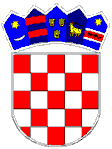 REPUBLIKA HRVATSKAVUKOVARSKO-SRIJEMSKA ŽUPANIJAOPĆINA TOVARNIK 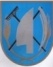 OPĆINSKO VIJEĆEKLASA:  021-05/16-03/02URBROJ: 2188/12-04-16-1Tovarnik, 15. ožujka 2016. godine Na temelju članka 35. Zakona o vlasništvu i drugim stvarnim pravima („Narodne novine“ broj 91/96, 68/98, 137/99, 22/00, 73/00, 129/00, 114/01, 79/06, 141/06, 146/08, 38/09, 153/09, 143/12, 152/14) , članka 35. Zakona o lokalnoj i područnoj (regionalnoj) samoupravi („Narodne novine“, broj 33/01, 60/01, 129/05, 109/07, 125/08,36/09, 150/11, 144/12, 19/13 ) i članka 31. Statuta Općine Tovarnik („Službeni vjesnik Vukovarsko-srijemske županije, broj 4/13, 14/13) Općinsko vijeće Općine Tovarnik na 18. sjednici Općinskog vijeća, održanoj dana 15. ožujka 2016. godine donosi Odluka o postupku za osnivanje prava služnosti na javnim površinama kojima upravlja Općina Tovarnik i na nekretninama koje su u vlasništvu Općine TovarnikČlanak 1.Ovom Odlukom se utvrđuje način i postupak osnivanja prava služnosti na javnim površinama kojima upravlja Općina Tovarnik i nekretninama u vlasništvu Općine Tovarnik te o visini naknade za osnivanje prava služnosti, a u svrhu izgradnje, polaganja i održavanja vodova i pripadajućih objekata na vodovima, elektroničkih telekomunikacijskih uređaja, prilaza, staza, javnih cesta i slično, u skladu s dokumentima prostornog uređenja. Javnom površinom u smislu ove Odluke podrazumijevaju se: sve javne površine čiji je vlasnik Općina Tovarnik, a koje su u zemljišnim knjigama upisane kao vlasništvo Općine Tovarnik, kao i javna dobra u općoj uporabi, te nekretnine koje su bile društveno vlasništvo na korištenju pravnog prednika Općine Tovarnik, Fondova ili SIZ-ova u stambenom i komunalnom gospodarstvu, ceste, putovi i slično, te sve uređene i neuređene javne prometne i javne zelene površine kojima upravlja Općina Tovarnik. Članak 2.O osnivanju prava služnosti sklapa se Ugovor o osnivanju prava služnosti. Kopija katastarskog plana s ucrtanom trasom služnosti sastavni je dio Ugovora o osnivanju prava služnosti, nakon podnošenja pisanog zahtjeva zainteresiranog korisnika prava služnosti.Članak 3.Pravo služnosti se osniva u pravilu na vrijeme od 10 godina uz pravo Općine Tovarnik  da osnovanu služnost ukine ako ona izgubi razumnu svrhu ili ako je to potrebno zbog privođenja zemljišta svrsi u skladu s dokumentima prostornog uređenja. Istekom roka, korisnik prava služnosti može podnijeti zahtjev za obnovu ugovora o osnivanju prava služnosti. Pravo služnosti izgradnje i održavanja podzemnih niskonaponskih kabelskih mreža na nekretninama se osniva u pravilu na neodređeno vrijeme dok traje objekt, uz pravo Općine Tovarnik da osnovanu služnost ukine u skladu s stavkom 1. I druge služnosti se mogu osnivati na vrijeme duže od 10 godina kada za to postoji opravdani interes Općine Tovarnik. Članak 4.Ovlaštenik prava služnosti polaganja vodova, uređaja i instalacija se obvezuje da će u slučaju potrebe, na svoj teret izmjestiti postojeće vodove, uređaje i instalacije radi usklađenja sa važećim dokumentima prostornog uređenja Općine Tovarnik. Članka 5.Ovlaštenik iz prethodnog članka je dužan najmanje tri dana prije početka izvođenja radova u pisanom obliku o tome obavijestiti Jedinstveni upravni odjel Općine Tovarnik radi utvrđivanja činjeničnog stanja. Članak 6.Ugovor o osnivanju prava služnosti za svaki pojedinačan slučaj za Općinu Tovarnik sklapa i potpisuje Načelnik Općine Tovarnik. U Ugovoru se pobliže određuje vrsta služnosti, popis nekretnina koje se ugovorenom služnošću opterećuju, ovlaštenik služnosti, vrijeme na koje se služnost osniva, visina naknade za osnovanu služnost, rokovi i način plaćanja naknade, mogućnosti i postupaka ukidanja služnosti te otkazivanja ugovora o osnivanju služnosti. Kod ugovaranja visine nakade za osnovanu služnost Načelnik Općine Tovarnik je dužan uložiti truda ugovoriti naknadu u skladu sa situacijom na tržištu u vrijeme ugovaranja, a za služnosti vezane za polaganje, izgradnju i održavanje podzemnih kabelskih mreža i telekomunikacijskih i elektroničkih vodova ugovorena naknada ne smije biti niža od naknada koje se u tu svrhu ugovaraju u Republici Hrvatskoj, ili naknada koje su određene posebnim propisima. Jedinstveni upravni odjel Općine Tovarnik će na temelju dostavljenih podataka utvrditi površinu zauzetog dijela nekretnine, te će izračunati visinu naknade kada naknada bude zavisila od površine nekretnine ili dijela nekretnine na kojoj je ugovorena služnost. Naknadu za osnovanu služnost se uplaćuje na žiro račun Općine Tovarnik HR9423400091845900001 do 10. siječnja za tekuću godinu, a kod zaključenja Ugovora tijekom kalendarske godine u roku 10 dana od dana zaključenja Ugovora.Ukoliko je ugovorena mjesečna naknada ista se mora uplatiti do 10.- og u mjesecu za tekući mjesec. Članak 7.Kada zahtjev za osnivanje služnosti podnosi investitor, Ugovor o osnivanju sklapa Načelnik Općine Tovarnik, a ovlaštenik služnosti može na temelju tog ugovora uknjižiti svoje pravo služnosti pri nadležnom sudu. Investitor je dužan zahtjev iz prethodnog stavka podnijeti najkasnije 30 dana prije namjeravanog početka radova prilažući uz zahtjev projekt ili elaborat s podacima o vrsti, namjeni služnosti, površini zemljišta za osnivanje služnosti, osnovnima tehničkim osobinama te položaju vodova i pripadajućih objekata.Članak 8. Korisnici koji su na nekretninama koje su predmet ove Odluke do dana njezinog donošenja položili vodove, kablove, instalacije, mreže, postrojenja i slično, a to nemaju regulirano Ugovorom o služnosti sa Općinom Tovarnik, dužni su u roku 15 dana od primitka pisane obavijesti Općine Tovarnik podnijeti zahtjev za ugovorno reguliranje prava služnosti. Korisnici iz prethodnog stavka su dužni jednokratno uplatiti Općini Tovarnik i naknadu za period od kada stvarno služnost koriste do dana potpisivanja ugovora o pravu služnosti.Ukoliko ovi korisnici ne postupe prema prethodnim stavcima, Općina Tovarnik će pokrenuti postupak za izmještanje vodova, kablova, instalacije, mreže, postrojenja i slično o trošku tih korisnika. Na korisnike koji nemaju zaključene ugovore za ostale služnosti iz članka 1. ove Odluke na odgovarajući način primjenjuju  se odredbe ovog članka. Članak 9.Načelnik Općine Tovarnik može ovlaštenika služnosti djelomično ili u cijelosti osloboditi plaćanja naknade za osnovanu služnost, samo kada je to u ozbiljnom interesu Općine Tovarnik, koju Odluku mora detaljno obrazložiti i o tome u pisanom obliku obavijestiti Općinsko vijeće u roku od 15 dana od donošenja takve Odluke. Članak 10. Ne može se osnovati pravo služnosti kao prekop cesta, putova, općinskih groblja ili drugih nekretnina bitnih za Općinu Tovarnik, njezine žitelje i druge korisnike takvih nekretnina. Za služnosti iz prethodnog stavka potrebno je ishoditi posebno odobrenje od strane Jedinstvenog upravnog odjela i Načelnika Općine Tovarnik. Članak 11. Jedinstveni upravni odjela Općine Tovarnik je dužan voditi evidenciju ugovora o osnivanju prava služnosti sklopljenih na temelju ove Odluke. Članak 12.Odluka stupa na snagu danom objave u „Službenom vjesniku“ Vukovarsko-srijemske županije, a primjenjuje se od dana donošenja.PREDSJEDNIK OPĆINSKOG VIJEĆAOPĆINE TOVARNIKMarinko Beljo